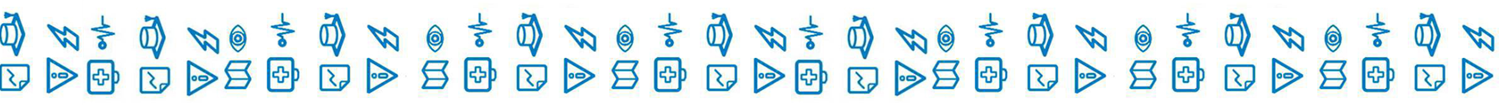 Информация о развитии рынка трудаЛенинградской области В апреле 2022 года в условиях сохранявшейся стабильной ситуации на рынке труда Ленинградской области наблюдалось незначительное увеличение численности безработных граждан, зарегистрированных в службе занятости, уровень регистрируемой безработицы остался без изменений.Гражданами, обратившимися в службу занятости населения подано 8104 заявления о предоставлении государственных услуг (в апреле 2021 года 8003 заявления)  (далее – госуслуга) (таблица 1).Обратились за госуслугой по: - содействию в поиске подходящей работы – 2491 человек (каждый третий, из числа граждан, подавших заявление о предоставлении госуслуг), на 1225 человек меньше, чем в апреле 2021 года (3716 человек); - профессиональной ориентации – 4436 человек.Безработными признаны 1437 человек (таблица 3), на 763 человека меньше, чем в апреле 2021 года (2200 человек), которым назначена социальная выплата               в виде пособия по безработице (таблица 4).С регистрационного учета сняты по различным причинам 2238 человек                 (в апреле 2021 года 8764 человека), из числа граждан, обратившихся  в целях поиска подходящей работы, в т.ч. 1132 безработных гражданина (в апреле 2021 года 5609 человек). При содействии службы занятости населения в апреле трудоустроено на все виды работ 835 человек (таблица 5), из них: 482 человека (58%) безработные граждане, 353 человека (42%) ищущие работу граждане, в том числе в период                  до признания их безработными, т.е. в течение нескольких дней.В январе-апреле 2022 года служба занятости населения работала:- с 22845 гражданином подавшим заявление о предоставлении госуслуг,                   из них: почти каждый второй гражданин обратился за содействием в поиске подходящей работы – 8047 человек;- трудоустроено при содействии службы занятости на все виды работ                    2600 человек;- получили госуслугу по профориентации 13379 граждан;- по направлению органов службы занятости приступило к обучению                   471 безработный гражданин, завершили – 267 человек;- по заявкам работодателей на опережающее обучение направлено                         232 работника из 4 предприятия, завершили обучение - 119 человек;- пособие по безработице назначено 3219 безработным гражданам; - эффективность трудоустройства граждан (отношение трудоустроенных граждан к ищущим работу гражданам обратившимся в службу занятости населения) – 32,3%.Спрос на рабочую силуНа 1 мая 2022 года текущий спрос на рабочую силу составил                      54696 единиц, что на 2674 единицы меньше, чем в начале апреля 2022 года 
(57370 единиц).Вакансии представлены по 1192 наименованиям профессий и специальностям от 2486 работодателей, 43427 вакансий (79,4%) по рабочим профессиям,                             11269 вакансий (20,6%) относятся к специальностям инженерно-технических работников и служащих. Из действующих на отчетную  дату вакансий - 32782 единицы
от 29 организаций, участвующих в мероприятиях по привлечению иностранной рабочей силы, наибольшее число вакансий (28723 единицы) представлено работодателями Кингисеппского муниципального района (прием на работу российских граждан - жителей региона, безусловно, в приоритетном порядке).Из 54696 вакансий – 1704 единицы заявлены под формирование кадрового резерва предприятий – перспективная потребность рабочей силы. Наибольшую потребность в кадрах испытывали сферы: строительство, обрабатывающие производства, государственное управление и обеспечение военной безопасности; социальное обеспечение, транспортировка и хранение, деятельность 
в области здравоохранения и социальных услуг. Текущий спрос на рабочую силу по сравнению с началом апреля увеличился  
в сферах: образование, сельское, лесное хозяйство, государственное управление 
и обеспечение военной безопасности, деятельность гостиниц и предприятий общественного питания.Сократился в сферах: строительство, обрабатывающие производства, транспортировка и хранение, деятельность административная, торговля оптовая 
и розничная.Наиболее востребованные рабочие профессии:  монтажник (по монтажу стальных и железобетонных конструкций, наружных трубопроводов, технологических трубопроводов, оборудования предприятий химической и нефтяной промышленности, систем вентиляции, кондиционирования воздуха, пневмотранспорта и аспирации, технологического оборудования 
и связанных с ним конструкций и др.) – 10028 вакансий;электрогазосварщик –  7681 вакансия;слесарь (сантехник, ремонтник, по ремонту автомобилей, сборщик, по сборке металлоконструкций, механосборочных работ и др.) – 2573  вакансии;водитель (автомобиля, погрузчика, автобуса) – 1249 вакансий;оператор (станков с программным управлением, производственного участка,  автоматических и полуавтоматических линий станков и установок, машинного доения, связи и др.) – 881 вакансия.Наиболее востребованные должности инженерно-технических работников                  и служащих: мастер (по ремонту технологического оборудования, строительных 
и монтажных работ, участка, по ремонту оборудования (на транспорте) и др.) – 1928 вакансий;инженер (по охране труда, по проектно-сметной работе (в промышленном 
и гражданском строительстве), конструктор, технолог, механик и др.) – 1383 вакансии;врач (терапевт участковый, анестезиолог-реаниматолог, акушер-гинеколог, общей практики (семейный) и др.) – 498 вакансий; педагог (преподаватель, учитель) (дополнительного образования, социальный, психолог, логопед, дефектолог и др.) – 487 вакансий.Численность безработных гражданВ апреле 2022 года безработными признаны 1437 человек, что на 369 человек больше, чем в марте 2022 года.К началу мая 2022 года (по отношению к началу апреля 2022 года) число безработных граждан:сократилось в Волховском, Ломоносовском и Сосновоборском городском округе;не изменился в Лодейнопольском муниципальном районе;незначительно увеличилось в Бокситогорском, Волосовском, Всеволожском, Выборгском, Гатчинском, Кингисеппском, Киришском, Кировском, Лужском, Подпорожском, Приозерском, Сланцевском, Тихвинском, Тосненском муниципальных районах.В моногородах численность безработных граждан: сократилось в г. Пикалево – до 57 человек (на 1 человека), в г. Сясьстрой –            до 42 человек (на 1 человека);увеличилась в г. Сланцы – 145 человек (на 4 человека) (таблица 4.1).Состав безработных гражданВ общей численности безработных граждан, состоявших на учете в службе занятости населения, в начале мая 2022 года (4212 человек):осуществлявших трудовую деятельность – 4021 человек (95,5%), из них:
по причинам прекращения трудовой деятельности:уволенные по собственному желанию – 2941 человек (73,1%);уволенные по соглашению сторон – 381 человек (9,5%);уволенные в связи с ликвидацией организации, либо прекращением деятельности индивидуальным предпринимателем – 348 человек (8,7%);уволенные с государственной службы – 46 человек (1,1%).по профессионально-квалификационному составу:работавшие по профессии рабочего – 1882 человека (46,8%);работавшие на должности служащего – 2139 человек (53,2%).Из 4212 безработных граждан:по возрасту:16-17 лет – 7 человек (0,2%);18-19 лет – 40 человек (1%);20-24 года – 183 человека (4,6%);25-29 лет – 335 человек (8,3%);30-34 года – 623 человека (15,5%);35-49 лет – 1856 человек (46,2%);50 лет и старше – 1168 человек (29%);по образованию:высшее образование – 1580 человек (39,3%);среднее проф. образование – 1413 человек (35,1%);	среднее общее образование – 612 человек (15,2%);основное общее образование – 538 человек (13,4%);не имеющие основного общего образования – 69 человек (1,7%);по отдельным категориям граждан:родителей, имеющих несовершеннолетних детей, всего – 1586 человек (39,4%);инвалидов – 282 человека (7%);граждан предпенсионного возраста – 703 человека (17,5%);граждан, стремящихся возобновить трудовую деятельность после длительного перерыва (более одного года), – 444 человека (11%);граждан, впервые ищущих работу (ранее не работавших), – 191 человек (4,8%).Уровень регистрируемой безработицыНа 1 мая 2022 года уровень регистрируемой безработицы                                    в Ленинградской области имел значение 0,4% (таблица 3).При среднеобластном уровне регистрируемой безработицы в начале мая           2022 года – 0,4%, по территориям этот показатель имел значение:                              от 0,2% в Гатчинском, Киришском, Ломоносовском муниципальных районах                         и Сосновоборском городском округе и до 0,8% в Сланцевском муниципальном районе. В 7 муниципальных районах Ленинградской области уровень регистрируемой безработицы несколько выше среднеобластного значения.По сравнению с началом апреля 2022 года уровень регистрируемой безработицы: незначительно увеличился в Бокситогорском, Волосовском, Лужском, Сланцевском муниципальных районах;не изменился Волховском, Всеволожском, Выборгском, Гатчинском, Кингисеппском, Киришском, Кировском, Лодейнопольском Ломоносовском, Подпорожском, Приозерском, Тихвинском, Тосненском муниципальных районах            и Сосновоборском городском округе.Социальное партнерство в сфере трудаНа 1 мая 2022 года в Ленинградской области действовали                                 1020 уведомительно зарегистрированных коллективных договора, которыми охвачено 182,7 тыс. работающих граждан.Государственное управление охраной трудаВ апреле 2022 года представители комитета приняли участие в работе комиссий по расследованию несчастных случаев в 5 организациях Ленинградской области, из них: со смертельным исходом – в трех организациях, с тяжелым исходом – в двух организациях.Также, в рамках мероприятий «Года команды 47» комитет организовал конкурс детского рисунка по охране труда «47 регион – территория безопасного труда!». На конкурс заявлено 300 работ.В целях совершенствования работы по обеспечению на территории Ленинградской области безопасных условий труда, отвечающих требованиям сохранения жизни и здоровья работников в процессе трудовой деятельности,  
а также в рамках исполнения Плана реализации в 2022 году в Ленинградской области мероприятий «Года Команды 47» утвержденного Губернатором Ленинградской области 07 февраля 2022 года продолжается подготовка 
к проведению:- выездных мероприятий «День борьбы с профессиональными заболеваниями» на предприятия, осуществляющие свою деятельной на территории Ленинградской области, запланированных в текущем году;- выездного мероприятия «Охраняй труд, сохраняй природу!» 
в формате субботника, совместно с работодателями региона вокруг
территории предприятия, с разделением собранных отходов на отдельные фракции вторсырья. Дальнейшая передача вторсырья на переработку 
на профильное предприятие Ленинградской области.С целью формирования единообразной политики управления охраной труда, направленной на минимизацию производственного травматизма среди работников предприятий,  в марте 2022 года продолжается подготовка к проведению мероприятия «Всероссийский конгресс по охране труда», направленного на обмен опытом и совместную координацию работы органов исполнительной власти субъектов Российской Федерации, в сфере охраны труда, на всей территории России.Проведение вышеуказанного мероприятие поддержано Минтрудом России. Данная позиция была подтверждена и выражена в письме 
от Минтруда России № 15-2/10/В-15685 от 29.11.2021: «В целях взаимодействия, направленного на обеспечение безопасных условий труда и сохранения жизни и здоровья работников, а также популяризации охраны труда в целом, просим рассмотреть возможность проведения на территории Ленинградской области в IV квартале 2022 года мероприятия по обмену опытом в сфере охраны труда с участием представителей органов власти субъектов Российской Федерации и подведением промежуточных итогов реализации пилотного проекта».Также, «Всероссийский конгресс по охране труда» утвержден Протоколом               № 40 заседания Проектного комитета экономического блока Ленинградской области от 09 марта 2022 года в качестве отраслевого проекта экономического блока Ленинградской области. В рамках реализации п. 1.2 «Подготовка информационных материалов 
по охране труда» комплекса процессных мероприятий «Реализация превентивных мер, направленных на улучшение условий труда работников, снижение  производственного травматизма и профессиональной заболеваемости» подпрограммы «Улучшение условий и охраны труда в Ленинградской области» государственной программы «Содействие занятости населения Ленинградской области», утвержденной постановлением Правительства Ленинградской области              от 07 декабря 2015 года № 466 в апреле состоялись выезды на предприятия Ленинградской области для съемки информационных видеороликов.В рамках популяризации охраны труда на территории Ленинградской области в официальном информационном Telegram-канале «Трудовые будни» (https://t.me/Tb_47) на постоянной основе публикуется информация по вопросам трудового законодательства.Справочно:По последним данным Петростата,  в среднем за декабрь 2021 года - февраль 2022 года, в Ленинградской области уровень безработицы (по методологии МОТ) – 2,6%, численность безработных – 26,2 тыс. человек. Средняя заработная плата по Ленинградской области в феврале 2022 года               (по последним данным Петростата) – 52340 руб.Средний размер пособия по безработице в апреле 2022 года 6483,99 руб.Величина прожиточного минимума для трудоспособного населения 
на 2022 год – 13931 руб. Размер минимальной заработной платы в Ленинградской области с 1 апреля 2022 года – 14500 руб.ЧИСЛЕННОСТЬ ГРАЖДАН, ОБРАТИВШИХСЯ ЗА ПРЕДОСТАВЛЕНИЕМ ГОСУДАРСТВЕННЫХ УСЛУГТаблица 1ИНФОРМАЦИЯ ПО МОНОГОРОДАМ ЛЕНИНГРАДСКОЙ ОБЛАСТИТаблица 3.1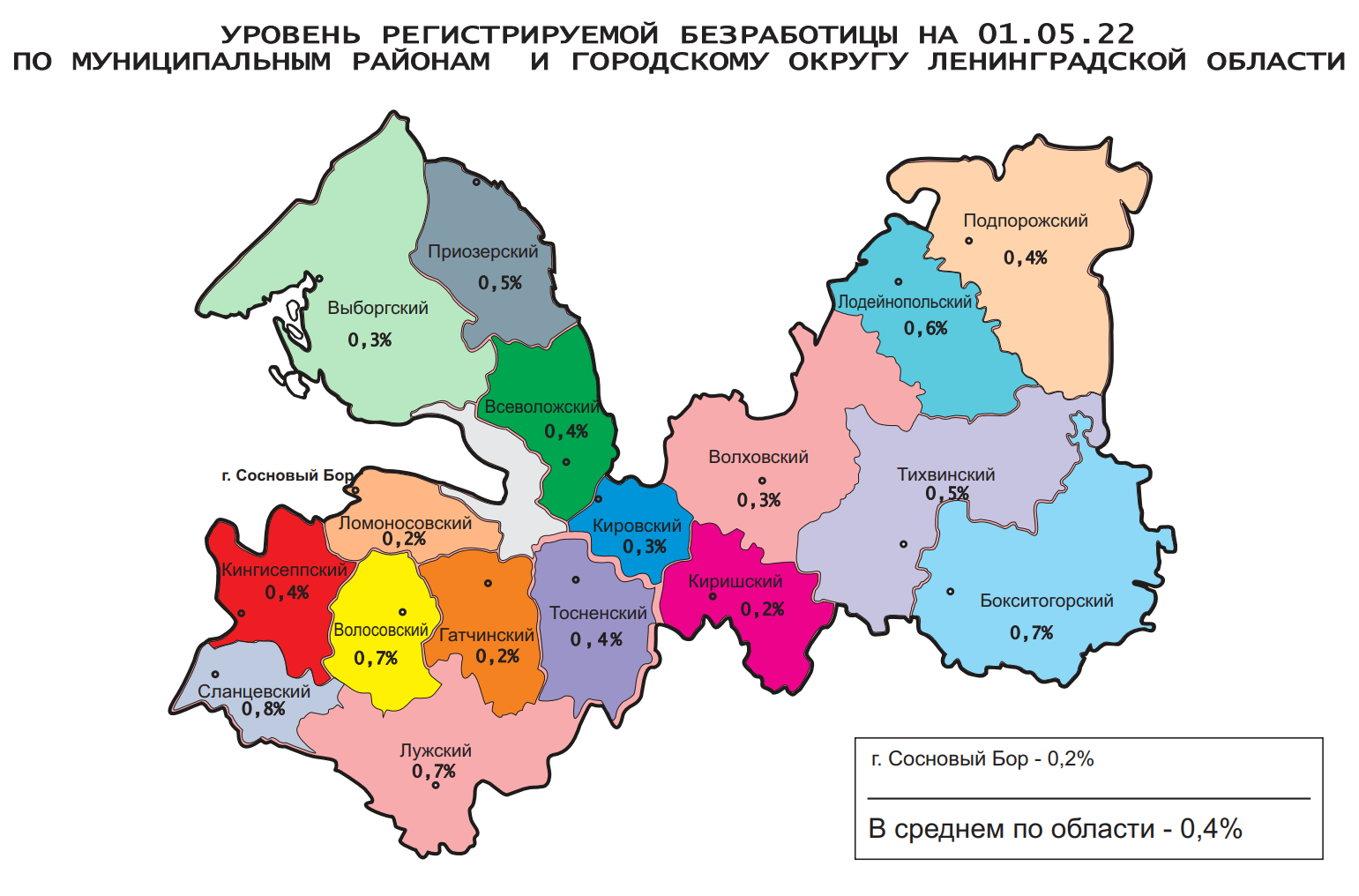 Комитет по труду и занятости населения Ленинградской области (www.job.lenobl.ru). Отдел анализа рынка труда, информации и программ занятостиСанкт-Петербург, Трамвайный пр., д.12, корп.2. Телефон: (812) 539-49-11, факс: (812) 539-47-40. Эл. почта: ktzn_lo@lenreg.ru.Общероссийская база вакансий «Работа в России»: https://trudvsem.ru; Роструд: www.rostrud.infoАДМИНИСТРАЦИЯ ЛЕНИНГРАДСКОЙ ОБЛАСТИ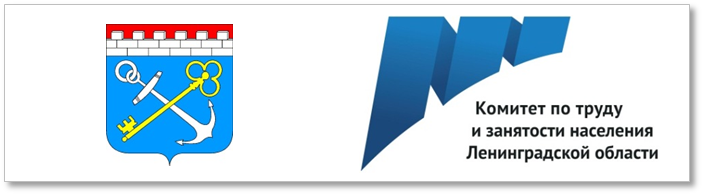 И Н Ф О Р М А Ц И Яо развитии рынка трудаЛенинградской областив апреле 2022 года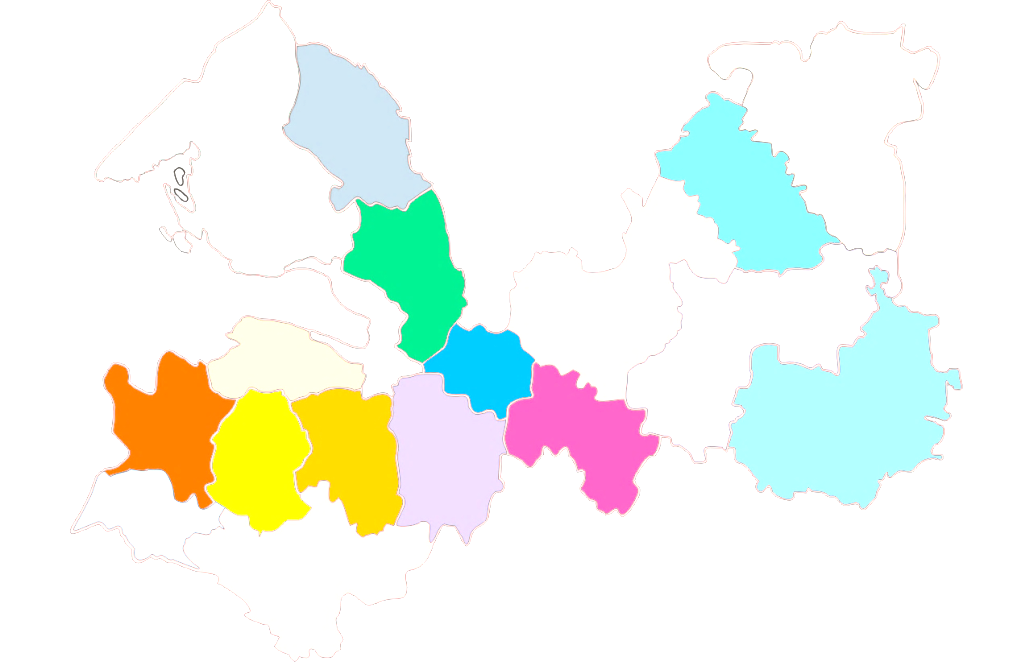 Ниже среднеобластного 
(менее 0,4%)Ниже среднеобластного 
(менее 0,4%)Ниже среднеобластного 
(менее 0,4%)Выше среднеобластного (более 0,4%)Выше среднеобластного (более 0,4%)Выше среднеобластного (более 0,4%)№п/пМуниципальныерайоны,городской округУровеньрег. безработицы, %№п/пМуниципальныерайоныУровеньрег. безработицы, %1.Гатчинский 0,21.Тихвинский 0,52.Ломоносовский 0,22.Приозерский 0,53.Киришский 0,23.Лодейнопольский0,64.Сосновоборский г.о.   0,24.Лужский 0,75.Кировский 0,35.Волосовский0,76.Волховский0,36.Бокситогорский0,77.Выборгский0,37.Сланцевский0,88.Кингисеппский0,49.Всеволожский0,410.Тосненский 0,411.Подпорожский0,4№МуниципальныеМартМартМартАпрельАпрельАпрельАпрельп/прайоны, городской округКоличествоОбратились за госуслугой по: Обратились за госуслугой по: КоличествоОбратились за госуслугой по:Обратились за госуслугой по:Обратились за госуслугой по:заявлений граждан о предоставлении госуслуг, (ед.)содействию в поиске подходящей работы, (чел.)профориентации, (чел.)заявлений граждан о предоставлении госуслуг, (ед.)содействию в поиске подходящей работы, (чел.)профориентации, (чел.)гр.4:   гр.1, %АВ12346791.Бокситогорский 14211524138115897,22.Волосовский 1601122920311933126,93.Волховский 229916434613071151,14.Всеволожский 951788771107756172116,45.Выборгский 2121731722315437105,26.Гатчинский 3272084240420341123,57.Кингисеппский330198812131063664,58.Киришский 15041602055972136,79.Кировский 153103311549920100,710.Лодейнопольский 10840551124345103,711.Ломоносовский11573291206929104,312.Лужский 32693104282948986,513.Подпорожский 108355878362172,214.Приозерский 645316145595,315.Сланцевский 239144432649283110,516.Cосновоборский г.о.191571042509191130,917.Тихвинский 182110661261071169,218.Тосненский 4111991033061736074,519.«ЦОПП «Профстандарт»3825 -38253512351291,8Итого по Лен.областиИтого по Лен.области82232633481381042491443698,6ЧИСЛЕННОСТЬ ГРАЖДАН, ОБРАТИВШИХСЯ ЗА СОДЕЙСТВИЕМ В ПОИСКЕ ПОДХОДЯЩЕЙ РАБОТЫ, 
ТЕКУЩИЙ СПРОС НА РАБОЧУЮ СИЛУЧИСЛЕННОСТЬ ГРАЖДАН, ОБРАТИВШИХСЯ ЗА СОДЕЙСТВИЕМ В ПОИСКЕ ПОДХОДЯЩЕЙ РАБОТЫ, 
ТЕКУЩИЙ СПРОС НА РАБОЧУЮ СИЛУЧИСЛЕННОСТЬ ГРАЖДАН, ОБРАТИВШИХСЯ ЗА СОДЕЙСТВИЕМ В ПОИСКЕ ПОДХОДЯЩЕЙ РАБОТЫ, 
ТЕКУЩИЙ СПРОС НА РАБОЧУЮ СИЛУЧИСЛЕННОСТЬ ГРАЖДАН, ОБРАТИВШИХСЯ ЗА СОДЕЙСТВИЕМ В ПОИСКЕ ПОДХОДЯЩЕЙ РАБОТЫ, 
ТЕКУЩИЙ СПРОС НА РАБОЧУЮ СИЛУЧИСЛЕННОСТЬ ГРАЖДАН, ОБРАТИВШИХСЯ ЗА СОДЕЙСТВИЕМ В ПОИСКЕ ПОДХОДЯЩЕЙ РАБОТЫ, 
ТЕКУЩИЙ СПРОС НА РАБОЧУЮ СИЛУЧИСЛЕННОСТЬ ГРАЖДАН, ОБРАТИВШИХСЯ ЗА СОДЕЙСТВИЕМ В ПОИСКЕ ПОДХОДЯЩЕЙ РАБОТЫ, 
ТЕКУЩИЙ СПРОС НА РАБОЧУЮ СИЛУЧИСЛЕННОСТЬ ГРАЖДАН, ОБРАТИВШИХСЯ ЗА СОДЕЙСТВИЕМ В ПОИСКЕ ПОДХОДЯЩЕЙ РАБОТЫ, 
ТЕКУЩИЙ СПРОС НА РАБОЧУЮ СИЛУЧИСЛЕННОСТЬ ГРАЖДАН, ОБРАТИВШИХСЯ ЗА СОДЕЙСТВИЕМ В ПОИСКЕ ПОДХОДЯЩЕЙ РАБОТЫ, 
ТЕКУЩИЙ СПРОС НА РАБОЧУЮ СИЛУЧИСЛЕННОСТЬ ГРАЖДАН, ОБРАТИВШИХСЯ ЗА СОДЕЙСТВИЕМ В ПОИСКЕ ПОДХОДЯЩЕЙ РАБОТЫ, 
ТЕКУЩИЙ СПРОС НА РАБОЧУЮ СИЛУЧИСЛЕННОСТЬ ГРАЖДАН, ОБРАТИВШИХСЯ ЗА СОДЕЙСТВИЕМ В ПОИСКЕ ПОДХОДЯЩЕЙ РАБОТЫ, 
ТЕКУЩИЙ СПРОС НА РАБОЧУЮ СИЛУЧИСЛЕННОСТЬ ГРАЖДАН, ОБРАТИВШИХСЯ ЗА СОДЕЙСТВИЕМ В ПОИСКЕ ПОДХОДЯЩЕЙ РАБОТЫ, 
ТЕКУЩИЙ СПРОС НА РАБОЧУЮ СИЛУЧИСЛЕННОСТЬ ГРАЖДАН, ОБРАТИВШИХСЯ ЗА СОДЕЙСТВИЕМ В ПОИСКЕ ПОДХОДЯЩЕЙ РАБОТЫ, 
ТЕКУЩИЙ СПРОС НА РАБОЧУЮ СИЛУЧИСЛЕННОСТЬ ГРАЖДАН, ОБРАТИВШИХСЯ ЗА СОДЕЙСТВИЕМ В ПОИСКЕ ПОДХОДЯЩЕЙ РАБОТЫ, 
ТЕКУЩИЙ СПРОС НА РАБОЧУЮ СИЛУЧИСЛЕННОСТЬ ГРАЖДАН, ОБРАТИВШИХСЯ ЗА СОДЕЙСТВИЕМ В ПОИСКЕ ПОДХОДЯЩЕЙ РАБОТЫ, 
ТЕКУЩИЙ СПРОС НА РАБОЧУЮ СИЛУЧИСЛЕННОСТЬ ГРАЖДАН, ОБРАТИВШИХСЯ ЗА СОДЕЙСТВИЕМ В ПОИСКЕ ПОДХОДЯЩЕЙ РАБОТЫ, 
ТЕКУЩИЙ СПРОС НА РАБОЧУЮ СИЛУЧИСЛЕННОСТЬ ГРАЖДАН, ОБРАТИВШИХСЯ ЗА СОДЕЙСТВИЕМ В ПОИСКЕ ПОДХОДЯЩЕЙ РАБОТЫ, 
ТЕКУЩИЙ СПРОС НА РАБОЧУЮ СИЛУЧИСЛЕННОСТЬ ГРАЖДАН, ОБРАТИВШИХСЯ ЗА СОДЕЙСТВИЕМ В ПОИСКЕ ПОДХОДЯЩЕЙ РАБОТЫ, 
ТЕКУЩИЙ СПРОС НА РАБОЧУЮ СИЛУЧИСЛЕННОСТЬ ГРАЖДАН, ОБРАТИВШИХСЯ ЗА СОДЕЙСТВИЕМ В ПОИСКЕ ПОДХОДЯЩЕЙ РАБОТЫ, 
ТЕКУЩИЙ СПРОС НА РАБОЧУЮ СИЛУТаблица 2Таблица 2Таблица 2Таблица 2Таблица 2№МуниципальныеЧисленность граждан, обратившихся за содействием в поиске подходящей работы:Численность граждан, обратившихся за содействием в поиске подходящей работы:Численность граждан, обратившихся за содействием в поиске подходящей работы:Численность граждан, обратившихся за содействием в поиске подходящей работы:Численность граждан, обратившихся за содействием в поиске подходящей работы:Численность граждан, обратившихся за содействием в поиске подходящей работы:Численность граждан, обратившихся за содействием в поиске подходящей работы:Численность граждан, обратившихся за содействием в поиске подходящей работы:Численность граждан, обратившихся за содействием в поиске подходящей работы:Численность граждан, обратившихся за содействием в поиске подходящей работы:Численность граждан, обратившихся за содействием в поиске подходящей работы:Текущий спрос на рабочуюТекущий спрос на рабочуюТекущий спрос на рабочуюТекущий спрос на рабочуюТекущий спрос на рабочуюп/прайоны, городской округ Поставлено на учет, (чел.)Поставлено на учет, (чел.)Поставлено на учет, (чел.)Поставлено на учет, (чел.)Поставлено на учет, (чел.)Поставлено на учет, (чел.)Состоит на учете, (чел.)Состоит на учете, (чел.)Состоит на учете, (чел.)Состоит на учете, (чел.)Состоит на учете, (чел.)силу (вакансии), (ед.)силу (вакансии), (ед.)силу (вакансии), (ед.)силу (вакансии), (ед.)силу (вакансии), (ед.)мартмартапрельапрельгр.2:гр.1,%гр.2:гр.1,%01.04.202201.04.202201.05.202201.05.2022гр.5:гр.4,%01.04.202201.04.202201.05.2022гр.8:гр.7,%гр.8:гр.7,%АB11223344556778991.Бокситогорский 115115115115100,0100,0206206225225109,2496496498100,42.Волосовский 112112119119106,3106,3221221238238107,759859859699,73.Волховский 9191130130142,9142,9212212220220103,815881588150794,94.Всеволожский 78878875675695,995,91663166316871687101,4757875787600100,35.Выборгский 17317315415489,089,0446446469469105,2857857978114,16.Гатчинский 20820820320397,697,6375375389389103,7164116411858113,27.Кингисеппский 19819810610653,553,5241241257257106,633988339883224794,98.Киришский 41415959143,9143,9108108127127117,6534534551103,29.Кировский 103103999996,196,1257257278278108,212111211113293,510.Лодейнопольский 40404343107,5107,5125125131131104,824724723093,111.Ломоносовский7373696994,594,516916916416497,016141614155696,412.Лужский 93939494101,1101,132632631731797,2775775896115,613.Подпорожский 35353636102,9102,981818888108,623723722594,914.Приозерский 5353454584,984,919719719019096,4599599692115,515.Сланцевский 144144929263,963,9231231261261113,0297297322108,416.Cосновоборский г.о.57579191159,6159,6164164173173105,5132013201325100,417.Тихвинский 11011010710797,397,3238238274274115,12115211581438,518.Тосненский 19919917317386,986,9433433464464107,216751675166999,6Итого по Ленинградской областиИтого по Ленинградской области263326332491249194,694,65693569359525952104,557370573705469695,3БЕЗРАБОТНЫЕ, УРОВЕНЬ РЕГИСТРИРУЕМОЙ БЕЗРАБОТИЦЫБЕЗРАБОТНЫЕ, УРОВЕНЬ РЕГИСТРИРУЕМОЙ БЕЗРАБОТИЦЫБЕЗРАБОТНЫЕ, УРОВЕНЬ РЕГИСТРИРУЕМОЙ БЕЗРАБОТИЦЫБЕЗРАБОТНЫЕ, УРОВЕНЬ РЕГИСТРИРУЕМОЙ БЕЗРАБОТИЦЫБЕЗРАБОТНЫЕ, УРОВЕНЬ РЕГИСТРИРУЕМОЙ БЕЗРАБОТИЦЫБЕЗРАБОТНЫЕ, УРОВЕНЬ РЕГИСТРИРУЕМОЙ БЕЗРАБОТИЦЫБЕЗРАБОТНЫЕ, УРОВЕНЬ РЕГИСТРИРУЕМОЙ БЕЗРАБОТИЦЫБЕЗРАБОТНЫЕ, УРОВЕНЬ РЕГИСТРИРУЕМОЙ БЕЗРАБОТИЦЫБЕЗРАБОТНЫЕ, УРОВЕНЬ РЕГИСТРИРУЕМОЙ БЕЗРАБОТИЦЫБЕЗРАБОТНЫЕ, УРОВЕНЬ РЕГИСТРИРУЕМОЙ БЕЗРАБОТИЦЫБЕЗРАБОТНЫЕ, УРОВЕНЬ РЕГИСТРИРУЕМОЙ БЕЗРАБОТИЦЫБЕЗРАБОТНЫЕ, УРОВЕНЬ РЕГИСТРИРУЕМОЙ БЕЗРАБОТИЦЫТаблица 3Таблица 3Таблица 3Таблица 3Таблица 3Таблица 3Таблица 3Таблица 3Таблица 3Таблица 3Таблица 3Таблица 3№МуниципальныеБезработные:Безработные:Безработные:Безработные:Безработные:Безработные:Безработные:Уровень регистрируемой  безработицы, (%)Уровень регистрируемой  безработицы, (%)Уровень регистрируемой  безработицы, (%)п/п районы, городской округПоставлено на учет, (чел.)Поставлено на учет, (чел.)Поставлено на учет, (чел.)Поставлено на учет, (чел.)Состоит на учете, (чел.)Состоит на учете, (чел.)Состоит на учете, (чел.)мартапрельгр.2:гр1,%гр.2:гр1,%01.04.202201.05.2022гр.5:гр.4,%01.04.202201.05.2022гр.8-гр.7, п/пАB12334567891.Бокситогорский4060150,0169169182107,70,60,70,12.Волосовский4578173,3168168189112,50,60,70,13.Волховский464291,315215214696,10,30,30,04.Всеволожский283444156,99849841126114,40,40,40,05.Выборгский90112124,4347347369106,30,30,30,06.Гатчинский6077128,3248248250100,80,20,20,07.Кингисеппский946973,4183183186101,60,40,40,08.Киришский2236163,6868699115,10,20,20,09.Кировский4258138,1176176194110,20,30,30,010.Лодейнопольский1932168,4979797100,00,60,60,011.Ломоносовский2127128,687877990,80,20,20,012.Лужский5281155,8238238251105,50,60,70,113.Подпорожский1322169,2636367106,30,40,40,014.Приозерский3843113,2157157163103,80,50,50,015.Сланцевский5258111,5161161175108,70,70,80,116.Cосновоборский г.о.1225208,390908594,40,20,20,017.Тихвинский4875156,3188188218116,00,50,50,018.Тосненский9198107,7309309336108,70,40,40,0Итого по Ленинградской областиИтого по Ленинградской области10681437134,6390339034212107,90,40,40,0№п/пМоногородаКоличество безработных граждан, чел.Количество безработных граждан, чел.Уровень регистрируемой безработицы, %Уровень регистрируемой безработицы, %Количество вакансий, ед.Количество вакансий, ед.Количество безработных на одну вакансию, чел.Количество безработных на одну вакансию, чел.01.04.202201.05.202201.04.202201.05.202201.04.202201.05.202201.04.202201.05.20221.г. Пикалево58570,60,52342380,20,22.г. Сланцы1411450,80,81622120,90,73.г. Сясьстрой43420,50,51921800,20,2СОЦИАЛЬНЫЕ ВЫПЛАТЫ В ВИДЕ ПОСОБИЯ ПО БЕЗРАБОТИЦЕСОЦИАЛЬНЫЕ ВЫПЛАТЫ В ВИДЕ ПОСОБИЯ ПО БЕЗРАБОТИЦЕСОЦИАЛЬНЫЕ ВЫПЛАТЫ В ВИДЕ ПОСОБИЯ ПО БЕЗРАБОТИЦЕСОЦИАЛЬНЫЕ ВЫПЛАТЫ В ВИДЕ ПОСОБИЯ ПО БЕЗРАБОТИЦЕСОЦИАЛЬНЫЕ ВЫПЛАТЫ В ВИДЕ ПОСОБИЯ ПО БЕЗРАБОТИЦЕСОЦИАЛЬНЫЕ ВЫПЛАТЫ В ВИДЕ ПОСОБИЯ ПО БЕЗРАБОТИЦЕСОЦИАЛЬНЫЕ ВЫПЛАТЫ В ВИДЕ ПОСОБИЯ ПО БЕЗРАБОТИЦЕСОЦИАЛЬНЫЕ ВЫПЛАТЫ В ВИДЕ ПОСОБИЯ ПО БЕЗРАБОТИЦЕСОЦИАЛЬНЫЕ ВЫПЛАТЫ В ВИДЕ ПОСОБИЯ ПО БЕЗРАБОТИЦЕСОЦИАЛЬНЫЕ ВЫПЛАТЫ В ВИДЕ ПОСОБИЯ ПО БЕЗРАБОТИЦЕТаблица 4Таблица 4Таблица 4№п/пМуниципальныерайоны, городской округНазначены социальные выплаты в виде пособия по безработице, чел.Назначены социальные выплаты в виде пособия по безработице, чел.Назначены социальные выплаты в виде пособия по безработице, чел.Получали социальные выплаты в виде пособия по безработице, чел.Получали социальные выплаты в виде пособия по безработице, чел.Получали социальные выплаты в виде пособия по безработице, чел.Получали социальные выплаты в виде пособия по безработице, чел.Получали социальные выплаты в виде пособия по безработице, чел.Получали социальные выплаты в виде пособия по безработице, чел.мартапрельгр.2:гр.1, %01.04.202201.05.202201.05.202201.05.2022гр.5:гр.4, %гр.5:гр.4, %АB1234555661.Бокситогорский 4060150,0139151151151108,6108,62.Волосовский 4578173,3137157157157114,6114,63.Волховский 464291,311711011011094,094,04.Всеволожский 283444156,9717843843843117,6117,65.Выборгский 90112124,4269278278278103,3103,36.Гатчинский 6077128,3160168168168105,0105,07.Кингисеппский 946973,4121143143143118,2118,28.Киришский 2236163,672777777106,9106,99.Кировский 4258138,1122132132132108,2108,210.Лодейнопольский 1932168,48374747489,289,211.Ломоносовский 2127128,67163636388,788,712.Лужский 5281155,8200209209209104,5104,513.Подпорожский 1322169,251545454105,9105,914.Приозерский 3843113,213212712712796,296,215.Сланцевский 5258111,5116129129129111,2111,216.Cосновоборский г.о.1225208,37574747498,798,717.Тихвинский 4875156,3156172172172110,3110,318.Тосненский 9198107,7241258258258107,1107,1Итого по Ленинградской областиИтого по Ленинградской области10681437134,62979321932193219108,1108,1ТРУДОУСТРОЙСТВО ИЩУЩИХ И БЕЗРАБОТНЫХ ГРАЖДАНТРУДОУСТРОЙСТВО ИЩУЩИХ И БЕЗРАБОТНЫХ ГРАЖДАНТРУДОУСТРОЙСТВО ИЩУЩИХ И БЕЗРАБОТНЫХ ГРАЖДАНТРУДОУСТРОЙСТВО ИЩУЩИХ И БЕЗРАБОТНЫХ ГРАЖДАНТРУДОУСТРОЙСТВО ИЩУЩИХ И БЕЗРАБОТНЫХ ГРАЖДАНТРУДОУСТРОЙСТВО ИЩУЩИХ И БЕЗРАБОТНЫХ ГРАЖДАНТРУДОУСТРОЙСТВО ИЩУЩИХ И БЕЗРАБОТНЫХ ГРАЖДАНТРУДОУСТРОЙСТВО ИЩУЩИХ И БЕЗРАБОТНЫХ ГРАЖДАНТРУДОУСТРОЙСТВО ИЩУЩИХ И БЕЗРАБОТНЫХ ГРАЖДАНТРУДОУСТРОЙСТВО ИЩУЩИХ И БЕЗРАБОТНЫХ ГРАЖДАНТРУДОУСТРОЙСТВО ИЩУЩИХ И БЕЗРАБОТНЫХ ГРАЖДАНТаблица 5Таблица 5Таблица 5Таблица 5Таблица 5Таблица 5Таблица 5Таблица 5Таблица 5Таблица 5Таблица 5№МуниципальныеМуниципальныеТрудоустроено:Трудоустроено:Трудоустроено:Трудоустроено:Трудоустроено:Трудоустроено:Трудоустроено:Трудоустроено:п/прайоны, городской округ районы, городской округ всего, чел.всего, чел.всего, чел.всего, чел.в т. ч. безработных, чел.в т. ч. безработных, чел.в т. ч. безработных, чел.в т. ч. безработных, чел.мартапрельапрельгр.2:гр.1,%мартмартапрельгр.5:гр.4,%АBB122344561.1.Бокситогорский 67676767100,0212929138,12.2.Волосовский 44444448109,1151818120,03.3.Волховский 32323261190,625151560,04.4.Всеволожский 108108108153141,794747478,75.5.Выборгский 7676767092,1485959122,96.6.Гатчинский 79797991115,2213535166,77.7.Кингисеппский 1081081084945,4334343130,38.8.Киришский 1818181794,417131376,59.9.Кировский 3636363083,3202828140,010.10.Лодейнопольский 111111763,6117763,611.11.Ломоносовский 14141426185,7112121190,912.12.Лужский 29292938131,0253737148,013.13.Подпорожский 1717171482,491111122,214.14.Приозерский 2929291965,525151560,015.15.Сланцевский 5252521834,626151557,716.16.Cосновоборский г.о.15151540266,714101071,417.17.Тихвинский 3434343397,122212195,518.18.Тосненский 46464654117,433313193,9Итого по Ленинградской областиИтого по Ленинградской областиИтого по Ленинградской области815815815835102,5470482482102,6